Max MustermannMusterstraße 123, 01234 Musterstadt, Germanyphone: +49 175 456789, e-mail: Max.Mustermann@muster.dePersonal ProfileI am a highly motivated, responsible, and self-reliant graduate with first experiences in the field of chemical laboratory work, seeking an entry-level position where I can further deepen my knowledge and skills.  Career ObjectiveTo acquire the position of Project Manager for Chemical Experiments and to deepen my knowledge in product developement. Work Experience08/2016 – 8/2018	Student Trainee at X-Laboratory for the Developement Laboratory Department. Tasks: Preparing and executing testings, implementing X-Programme into the workflow at X-Programme and at Creative Ltd. 10/2015 – 03/2016	Intern at Muster Laboratories as an Asisstant for the Substance Testing Department. Tasks: Preparing testings and experiments, writing testing protocols, ensuring safety proceedings during Laboratory Tours for visitors 07/2015 – 09/2015 	Assistant at Drug-Pharmacy. Tasks: Quality Control and Packing of PharmaceuticalsEducation08/2018 – 10/2014	Bachelor of Science in Applied Chemistry
at Muster University, Musterstadt, final grade: 1,8
Bachelor’s thesis: X-Programme – Influences of secondary variables for the density of pressed tablets09/2005 – 07/2014		Abitur at Muster-Muster-Gymnasium Abitur (university-entrance diploma), final grade: 1,7SkillsLanguage	German (native) English (C2), French (B2), Spanish (B1), Latinum certificate (awarded after seven years of study)Computer	MS Office (very good)
Java, Javascript, Python (very good)InterestsActing	I have been an active member oft he Play-Group since 2011.ReferencesManuela Musterfrau	Head of Developement Laboratory Department at X-Laboratory
contact: musterfrau@X-lab.de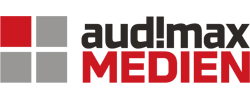 Bitte lesen : Dieses ist urheberrechtlich geschützt. Was du damit gerne tun darfst:Das Muster für den privaten / persönlichen Gebrauch herunterladen, bearbeiten und dich damit bewerben!Den Link zu dem Muster in sozialen Netzwerken mit deinen Freunden oder Kommilitonen teilen, damit sie auch davon profitieren.Was du damit NICHT tun darfst:Die Vorlage auf einer anderen Website ohne unsere schriftliche Genehmigung veröffentlichen oder zugänglich machen oder diese Vorlage verkaufen.© audimax MEDIENKontakt:www.audimax.de, audimax@audimax.de 